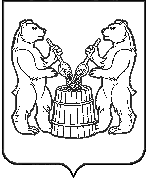 АДМИНИСТРАЦИЯ УСТЬЯНСКОГО МУНИЦИПАЛЬНОГО РАЙОНААРХАНГЕЛЬСКОЙ ОБЛАСТИПОСТАНОВЛЕНИЕот 19 июля 2021 года № 986р.п. ОктябрьскийОб исключении отдельных видов муниципального контроля На основании пункта 3 статьи 5, пункта 2 статьи 17, пункта 3 статьи 113 Федерального закона от 11 июня 2021 года N 170-ФЗ «О внесении изменений в отдельные законодательные акты Российской Федерации» в связи с принятием Федерального закона «О государственном контроле (надзоре) и муниципальном контроле в Российской Федерации» администрация Устьянского муниципального районаПОСТАНОВЛЯЕТ:1. Исключить из перечня видов муниципального контроля, утвержденного постановлением администрации Устьянского муниципального района от 20 января 2021 № 64 «Об утверждении перечня видов муниципального контроля Устьянского муниципального района Архангельской области и органов местного самоуправления, уполномоченных на их осуществление» следующие виды муниципального контроля:1.1. Муниципальный контроль за использованием и охраной недр при добыче общераспространенных полезных ископаемых, а также при строительстве подземных сооружений, не связанных с добычей полезных ископаемых.1.2. Муниципальный контроль в сфере производства и оборота этилового спирта, алкогольной и спиртосодержащей продукции на территории Устьянского муниципального района Архангельской области.2. Признать утратившим силу постановление администрации Устьянского муниципального района от 1 апреля 2016 г. № 206 «О муниципальном контроле за использованием и охраной недр при добыче общераспространенных полезных ископаемых, а также при строительстве подземных сооружений, не связанных с добычей полезных ископаемых».3. Опубликовать настоящее постановление в муниципальном вестнике «Устьяны» и разместить на официальном сайте администрации Устьянского муниципального района Архангельской области в разделе «Муниципальный контроль».4. Настоящее постановление вступает в силу после официального опубликования и распространяется на правоотношения, возникшие с 1 июля 2021 года.Глава Устьянского муниципального района                                А.А. Хоробров